InText шукає Junior Vendor Manager!Що потрібно робити?■ підбирати команди виконавців проєкту;■ узгоджувати умови проєкту з перекладачами, редакторами, коректорами;■ оформляти план-графік виконання проєкту в базі даних;■ формувати зворотний зв’язок для перекладачів: визначати типи помилок і заповнювати форми оцінювання якості;■ консультувати виконавців щодо поточних питань стосовно замовлення.Що ти отримаєш?🔹 можливість кар’єрного зростання;🔹 безкоштовні сеанси психотерапевтів;🔹 зручний офіс у центрі міста (з генератором, Starlink, обідами, кавою, фруктами, зонами спорту й відпочинку);🔹 корпоративні івенти, відпочинок з колегами, сім’єю, друзями;🔹 підтримка працівників компанії та їхніх близьких.Читай деталі вакансії та залишай свої контакти тут:Телефонуй: 095 466 5339 / 068 208 9166Пиши: https://t.me/KhorsunA (для тг: @KhorsunA)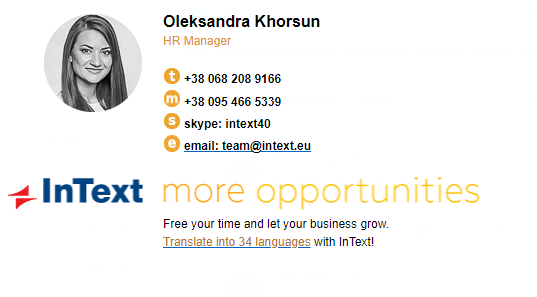 